          ПОСТАНОВЛЕНИЕ                                                             КАРАР                                                              с.Сухие Курнали                 12.05.2023                                                                            №8О создании Координационного совета по развитию малого и среднегопредпринимательства в Курналинском 
сельском поселении Алексеевского муниципального района Республики ТатарстанВ целях содействия развитию малого и среднего предпринимательства, привлечения малого и среднего бизнеса к решению социально-экономических задач на территории Курналинского сельского поселения Алексеевского муниципального района Республики Татарстан, в соответствии с Федеральным законом от 24 июля 2007 года № 209-ФЗ "О развитии малого и среднего предпринимательства в Российской Федерации", Уставом муниципального образования «Курналинское сельское поселение» Алексеевского муниципального района Республики ТатарстанПОСТАНОВЛЯЮ:1. Утвердить Порядок создания Координационного совета по развитию малого и среднего предпринимательства в Курналинском сельском поселении Алексеевского муниципального района Республики Татарстан (Приложение №1).2. Создать Координационный совет по развитию малого и среднего предпринимательства в Курналинском сельском поселении Алексеевского муниципального района Республики Татарстан (далее- Совет) и утвердить его состав (Приложение № 2).3. Утвердить Положение о Координационном совете по развитию малого и среднего предпринимательства в Курналинском сельском поселении Алексеевского муниципального района Республики Татарстан (Приложение № 3).4. Опубликовать настоящее Постановление на официальном сайте Алексеевского муниципального района Республики Татарстан и Официальном портале правовой информации Республики Татарстан в информационно-телекоммуникационной сети Интернет. 5. Контроль за исполнением настоящего постановления оставляю за собой.Руководитель Исполнительного комитета Курналинского сельского поселения
Алексеевского муниципального района Республики Татарстан                                                        Д.Б.КазаковаПриложение № 1к постановлению Исполнительного комитета Курналинского сельского поселения АМР РТот  12.05.2023 г. № 8ПОРЯДОКсоздания Координационного совета по развитию малого и среднего предпринимательства в Курналинском сельском поселении Алексеевского муниципального района Республики Татарстан1. Координационный совет по развитию малого и среднего предпринимательства в Курналинском сельском поселении Алексеевского муниципального района Республики Татарстан (далее –Совет) создается, реорганизуется и упраздняется нормативным правовым актом Исполнительного комитета Курналинского сельского поселения Алексеевского муниципального района Республики Татарстан.2. Положение о Совете и его персональный состав утверждается нормативным правовым актом Исполнительного комитета Курналинского сельского поселения Алексеевского муниципального района Республики Татарстан.3. Совет возглавляет Глава Курналинского сельского поселения, осуществляющий общее руководство его деятельностью.4. В состав Совета входят должностные лица Исполнительного комитета Курналинского сельского поселения Алексеевского муниципального района Республики Татарстан, депутаты Совета Курналинского сельского поселения, представители бизнес-сообщества, общественных и иных организаций.Приложение № 2к постановлению Исполнительного комитета Курналинского сельского поселения АМР РТот  12.05.2023 г. № 8                                  Состав Координационного совета по развитию малого и среднего предпринимательства в Курналинском сельском поселении Алексеевского муниципального района Республики ТатарстанПОЛОЖЕНИЕо Координационном совете по развитию малого и среднего предпринимательства в Курналинском сельском поселении Алексеевского муниципального района Республики ТатарстанI. ОБЩИЕ ПОЛОЖЕНИЯ1. Координационный совет по развитию малого и среднего предпринимательства в Курналинском сельском поселении Алексеевского муниципального района Республики Татарстан (именуемый далее - Совет) является постоянно действующим совещательным органом, созданный в целях содействия развитию малого и среднего предпринимательства, привлечения малого и среднего бизнеса к решению социально-экономических задач на территории Курналинского сельского поселения.2. Совет в своей деятельности руководствуется действующим законодательством Российской Федерации, законодательными и нормативно-правовыми актами Республики Татарстан, нормативно-правовыми актами Алексеевского муниципального района, Курналинского сельского поселения и настоящим Положением.3. Совет создается в целях:1) привлечения субъектов малого и среднего предпринимательства Курналинского сельского поселения к выработке и реализации государственной и муниципальной политики в области развития малого и среднего предпринимательства;2) выдвижения и поддержки инициатив, имеющих значение для Курналинского сельского поселения и направленных на реализацию государственной и муниципальной политики в области развития малого и среднего предпринимательства;3) проведения общественной экспертизы проектов нормативно-правовых актов Курналинского сельского поселения, регулирующих развитие малого и среднего предпринимательства;4) выработки рекомендаций органам местного самоуправления Курналинского сельского поселения при определении приоритетов в области развития малого и среднего предпринимательства;5) привлечения граждан, общественных объединений и представителей средств массовой информации Курналинского сельского поселения к обсуждению вопросов реализации права граждан на предпринимательскую деятельность и выработке по данным вопросам рекомендаций.II. ОСНОВНЫЕ НАПРАВЛЕНИЯ ДЕЯТЕЛЬНОСТИ СОВЕТА4. В соответствии со своими целями Совет:1) организует взаимодействие субъектов малого и среднего предпринимательства с территориальными органами федеральных органов государственной власти, органами местного самоуправления Курналинского сельского поселения, а также привлекает субъекты малого и среднего предпринимательства, их объединения, союзы и ассоциации, иные некоммерческие организации, выражающие интересы субъектов малого и среднего предпринимательства, к участию в осуществлении государственной и муниципальной политики в области развития малого и среднего предпринимательства;2) принимает участие в разработке и проводит общественную экспертизу проектов нормативных правовых актов Курналинского сельского поселения по вопросам развития малого и среднего предпринимательства;3) осуществляет анализ проблем развития малого и среднего предпринимательства и разрабатывает предложения по совершенствованию нормативных правовых актов Курналинского сельского поселения;4) участвует в разработке и реализации программы поддержки малого и среднего предпринимательства в Алексеевском муниципальном районе, рассматривает документы на предоставление финансовой поддержки субъектам малого и среднего предпринимательства и выносит рекомендации о ее оказании либо об отказе в ней;5) взаимодействует с органами исполнительной власти Алексеевского муниципального района по вопросам оказания имущественной поддержки субъектам малого и среднего предпринимательства;6) анализирует эффективность мер поддержки субъектов малого и среднего предпринимательства Курналинского сельского поселения;7) способствует формированию положительного имиджа малого и среднего предпринимательства Курналинского сельского поселения.III. СОСТАВ СОВЕТА5. Состав Совета формируется руководителем Исполнительного комитета Курналинского сельского поселения и утверждается постановлением Исполнительного комитета Курналинского сельского поселения.6. Совет возглавляет председатель Совета, а в случае его отсутствия -заместитель председателя Совета.7. Членами Совета могут являться:1) представители общественных объединений, союзов и ассоциаций малого и среднего предпринимательства, других некоммерческих организаций, выражающих интересы субъектов малого и среднего предпринимательства Курналинского сельского поселения;2) представители органов местного самоуправления Курналинского сельского поселения;3) представители малого и среднего бизнеса;4) представители организаций инфраструктуры.IV. ПРАВА И ОБЯЗАННОСТИ СОВЕТА8. Для осуществления своей деятельности Совет имеет право:1) запрашивать и получать в установленном законодательством порядке у территориальных органов федеральных органов государственной власти и органа местного самоуправления Курналинского сельского поселения и некоммерческих организаций, выражающих интересы субъектов малого и среднего предпринимательства, необходимую информацию по рассматриваемым вопросам;2) давать поручения членам Совета по подготовке различных вопросов для рассмотрения на заседаниях Совета;3) приглашать на заседания Совета для решения рассматриваемых вопросов представителей территориальных органов федеральных органов государственной власти, органов местного самоуправления Курналинского сельского поселения, а также руководителей субъектов малого и среднего предпринимательства и других организаций Курналинского сельского поселения, независимых экспертов, присутствие которых целесообразно при рассмотрении вопросов повестки дня заседания;4) создавать рабочие группы по вопросам, отнесенным к компетенции Совета.9. Совет обязан осуществлять свою деятельность в соответствии с законодательством Российской Федерации и Республики Татарстан.V. ОРГАНИЗАЦИЯ РАБОТЫ СОВЕТА10. Совет осуществляет свою деятельность в форме заседаний. Заседание Совета считается правомочным, если на нем присутствует более половины членов Совета.11. Заседания Совета проводятся по мере необходимости.12. Решения Совета принимаются путем открытого голосования простым большинством голосов присутствующих на заседании членов Совета. В случае равенства голосов голос председательствующего на заседании Совета является решающим. В отдельных случаях решения Совета могут приниматься опросным путем.13. По итогам заседания Совета оформляется протокол заседания, подписываемый председателем Совета или его заместителем.14. Информация о заседаниях Совета публикуется на официальном сайте Алексеевского муниципального района во вкладке «Курналинское сельское поселение».15. Организационно-техническое обеспечение деятельности Совета, включающее подготовку проведения заседаний Совета (информирование членов Совета об очередном заседании, повестке дня Совета, обеспечение членов Совета необходимыми информационными материалами и документами, подготовка проектов решений, оформление протоколов), осуществляет секретарь Совета Курналинского сельского поселения, который является секретарем Совета.ИСПОЛНИТЕЛЬНЫЙ КОМИТЕТКУРНАЛИНСКОГО  СЕЛЬСКОГО ПОСЕЛЕНИЯ АЛЕКСЕЕВСКОГОМУНИЦИПАЛЬНОГО РАЙОНАРЕСПУБЛИКИ ТАТАРСТАН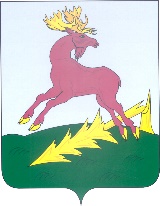 ТАТАРСТАН  РЕСПУБЛИКАСЫАЛЕКСЕЕВСКМУНИЦИПАЛЬ РАЙОНЫНЫҢ КӨРНӘЛЕ АВЫЛ ҖИРЛЕГЕНЕҢБАШКАРМА КОМИТЕТЫКазакова Д.Б.-глава Курналинского сельского поселения, председатель СоветаГумерова З.Б.-Секретарь Исполнительного комитета Курналинского сельского поселения, секретарьЧлены координационного совета:Гайнутдинов М.К.-депутат (по согласованию)       Суниев Р.Г.-индивидуальный предприниматель (по согласованию)Гатауллин Н.З.-индивидуальный предприниматель (по согласованию)                  Приложение № 3                  к постановлению Исполнительного                                  комитета Курналинского сельского                       поселения АМР РТ                  от  12.05.2023 г. № 8